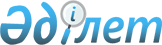 О признании утратившим силу постановление акимата Бескарагайского района от 30 ноября 2018 года № 326 "Об утверждении коэффициентов зонирования, учитывающих месторасположение объекта налогообложения в населенных пунктах Бескарагайского района"Постановление Бескарагайского районного акимата Восточно-Казахстанской области от 18 марта 2019 года № 70. Зарегистрировано Департаментом юстиции Восточно-Казахстанской области 19 марта 2019 года № 5794
      Примечание РЦПИ.

      В тексте документа сохранена пунктуация и орфография оригинала.
      В соответствии с подпунктом 4) пункта 2 статьи 46 Закона Республики Казахстан от 6 апреля 2016 года "О правовых актах", акимат Бескарагайского района ПОСТАНОВЛЯЕТ:
      1. Признать утратившим силу постановление акимата Бескарагайского района от 30 ноября 2018 года № 326 "Об утверждении коэффициентов зонирования, учитывающих месторасположение объекта налогообложения в населенных пунктах Бескарагайского района" (зарегистрировано в Реестре государственной регистрации нормативных правовых актов за номером 5-7-147, опубликовано в Эталонном контрольном банке нормативных правовых актах Республики Казахстан в электронном виде 19 декабря 2018 года).
      2. Государственному учреждению "Аппарат акима Бескарагайского района" в установленном законодательством Республики Казахстан порядке обеспечить:
      1) государственную регистрацию настоящего постановления в территориальном органе юстиции;
      2) в течение десяти календарных дней со дня государственной регистрации настоящего постановления направление его копии в бумажном и электронном виде на казахском и русском языках в Республиканское государственное предприятие на праве хозяйственного ведения "Республиканский центр правовой информации" для официального опубликования и включения в Эталонный контрольный банк нормативных правовых актов Республики Казахстан;
      3) в течение десяти календарных дней после государственной регистрации настоящего постановления направление его копии на официальное опубликование в периодические печатные издания, распространяемых на территории Бескарагайского района;
      4) размещение настоящего постановления на интернет-ресурсе акима Бескарагайского района после его официального опубликования.
      3. Контроль за исполнением настоящего постановления возложить на руководителя аппарата акима Бескарагайского района Глазинского Т.Н.
      4. Настоящее постановление вводится в действие по истечении десяти календарных дней после дня его первого официального опубликования.
					© 2012. РГП на ПХВ «Институт законодательства и правовой информации Республики Казахстан» Министерства юстиции Республики Казахстан
				
      Аким Бескарагайского района

Д. Батырбаев
